ПРАЙС – ЛИСТ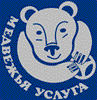 на автотранспортные перевозкиИП Кулешова А.А.  (безналичный расчет, без НДС)Примечание:Стоимость заказа автомобиля - 50 рублей.Оплата может быть произведена за наличный и безналичный расчёт (+3% от суммы наличного расчета).Минимальное время работы газели 2 часа, 3-5-10-тонные машины 4 ч, спецтехника от 4 ч.Дорога в отдаленные районы и обратно считается рабочим временем:- Газель  от 30 до 40 минут.- 3-5-10-тонные машины  от 1 до 2 часов.- спецтехника от 1 до 2 часов.Наши контакты:г. Пермь, ул. Тургенева, 23www.2625777.ruE-mail: medv-usluga@mail.ru (межгород)  2625777@mail.ru (по городу,край) Телефоны: 262-57-77, 262-56-89 (факс), 262-49-09(факс) , 262-49-99С уважением,          ИП Кулешова Алена АлександровнаАвтомобиль, характеристикиАвтомобиль, характеристикиЦена, руб.Цена, руб.Автомобиль, характеристикиАвтомобиль, характеристикиза 1 часза ГАЗельтент; борт 3м. h 1,5м 400   16,0 ГАЗельтент; борт 3м. h выше 1,5м45016,5ГАЗельтент; борт 4м.  h 1,7м45017ГАЗельтент; борт 4м.  h выше 1,7м50017,5ГАЗельтент 3-4м. с верхней загрузкой50017,5ГАЗельтент 4м. груз 5 метров55018ГАЗельтент 4м. груз 6 метров или >1.5т600-65019,5 – 20,5ГАЗельтермос (будка)45017,0ГАЗельгрузопассажирская 3- 4 м450-500     16,5-17,5Автомобильтент; борт 3,5 - 5т800-85023-25МАН-борт7,1м/до 6тн90028FUSOкран-борт; 5-15т.1150-190032 -50КАМАЗ 53213тент, борт 10 тонн105035МАЗ, КАМАЗ борт, тент, панель, 20 т., 13,6 м.130050Автокран14-25т.1300-1500по дог-тиГрузчик300СПЕЦТЕХНИКА:СПЕЦТЕХНИКА:СПЕЦТЕХНИКА:СПЕЦТЕХНИКА:Вывоз мусора  (упакован в мешки, коробки)               Газель  до 1,5 тн (рейс)3000Вывоз мусора3-5-тонник (рейс)6500-7500КАМАЗ вездеходКАМАЗ вездеходпо дог-типо дог-тиКамаз бетоносмесительКамаз бетоносмесительпо дог-типо дог-тиЭкскаваторЭкскаваторот 1400по дог-тиАвтовышка  15, 22, 28 мАвтовышка  15, 22, 28 м1000-1400по дог-тиАссенизатор10 м3по дог-типо дог-тиЗИЛ  5 т.900по дог-тиКАМАЗ, МАЗ10-15 т.1100-1200по дог-тиАВТОБУСЫ:АВТОБУСЫ:АВТОБУСЫ:АВТОБУСЫ:МЕРСЕДЕС45-50 мест1600по дог-тиМикроавтобус11-18 мест1000-1200по дог-ти